NOME:                                                                     Nº:                  6º ANO: A         ATIVIDADES DE RECESSO -2020 – HISTORIA- PROFª: RENATATítulo: A ORIGEM DO HOMEM AMERICANOObjetivo: Identificar e analisar de forma básica, a origem do homem na América. Em História temos uma data muito recorrente e famosa, a da chegada dos portugueses no Brasil em 1500. Quando os portugueses chegaram houve um encontro com povos, que mais tarde, foram chamados de índios. Você já teve a curiosidade de saber de onde os índios vieram?Para responder essa questão selecionamos, um vídeo (https://www.youtube.com/watch?v=GpMHMVRVpBo) e um texto a respeito.(https://www.sohistoria.com.br/ef2/origemhomem/). Abaixo temos uma parte desse texto: Teorias sobre a origem do homem americano e brasileiroChegando à AméricaA hipótese tradicional propõe que o ser humano chegou ao continente americano atravessando uma ponte de gelo ou terras emersas na região do Estreito de Bering, entre os atuais Estados Unidos e Rússia.Segundo essa hipótese, alguns cientistas afirmam que a chegada dos primeiros grupos teria acontecido há cerca de 20 mil anos, durante a última glaciação, época em que a temperatura do planeta esteve extremamente baixa e as geleiras avançaram dos pólos em direção ao equador.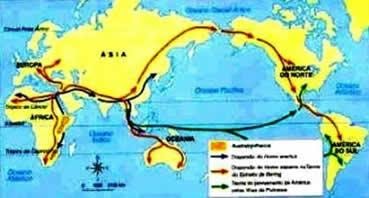 Esses primeiros ocupantes da América, que teriam vindo das atuais Mongólia e Sibéria, na Ásia, seriam caçadores e estariam perseguindo suas presas quando fizeram a travessia para a América do Norte. Tudo indica que, naquele momento, o nível do mar estava aproximadamente 150 metros mais baixo do que atualmente, formando assim uma sólida faixa de gelo. Essa camada de gelo teria se desfeito quando a temperatura do planeta subiu, dando origem ao atual Estreito de Bering.A migração de seres humanos através do Estreito de Bering não pode ser descartada, mas é provável que tenham existido outros caminhos. É possível também que homens e mulheres tenham chegado ao continente americano muito antes dessa data.Vestígios da humanidadeOs fósseis são as principais fontes de informação utilizadas pelas pessoas que estudam a origem da humanidade.O fóssil não é parte do ser vivo. Alguns minérios, com o tempo substituem o material orgânico, preservando a forma original do ser vivo. Então, dá-se o nome de fóssil às formas petrificadas ou endurecidas dos seres vivos, com pelo menos 10 mil anos.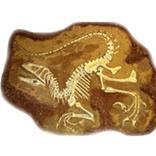 Origem do homem americano e brasileiro" em Só História. Virtuous Tecnologia da Informação, 2009-2020. Consultado em 23/03/2020 às 15:31. Disponível na Internet em http://www.sohistoria.com.br/ef2/origemhomem/Depois de assistir o vídeo e ler e o texto (Você também pode fazer consultas na internet e outros), responda as “palavras cruzadas” abaixo: 				      1__ __	M __ __ __ 				           2 __ O __ __ __ __			     3 __ __ __ __ N __				       4 __ __G __ __              __ __ __ __ __				        5__ __O __ __ __					       6 L __ __ __ __					   7 __O __ __ __ __ __ __ 				  8 __ __ __ I __ __	      9__ __ __ __ __ __ __ __ D __ __			     10 __ __ __ __ E       __ __ __ __ __ __			 11__ __ __ __ __ SDicas: Animal pré-histórico extinto há milhares de anos atrás. Principal fonte para estudar sociedades muito antigas. A teoria mais aceita sobre a chegada do homem na América, fala que os homens passaram pelo Estreito de __ __ __ __ __ __.O famoso fóssil Luzia foi encontrado em __ __ __ __ __        __ __ __ __ __ (Minas Gerais). A teoria de __ __ __ __ __ __ é a mais aceita sobre a origem do homem americano. Nome do fóssil encontrado em Minas Gerais. Na era Glacial, __ __ __ __ __ __ __ __ o Estreito de Bering.Continente em que o homem surgiu. Nome dos povos que vieram da Ásia para a América na teoria de Clóvis.  Nome da pesquisadora que afirma que o homem chegou na América (Piauí) há 50.000 anos atrás.  O nome __ __ __ __ __ __ (plural) vem do fato que Cristóvão Colombo pensou que chegou na Índia em 1492. 